СОВЕТ НУРЛАТСКОГО МУНИЦИПАЛЬНОГО РАЙОНА РЕСПУБЛИКИ ТАТАРСТАН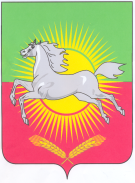                                                                 КАРАРРЕШЕНИЕО внесении изменений в решение Совета Нурлатского муниципального района РТ «О введении в действие системы налогообложения в виде единого налога на вмененный доход для отдельных видов деятельности»№ 341                                                                                  от 15 сентября .                                                                                         Совет Нурлатского муниципального района Республики Татарстан РЕШИЛ:      Внести в решение Совета Нурлатского муниципального района Республики Татарстан от 10 ноября 2005 года № 12 «О введении в действие системы налогообложения в виде единого налога на вмененный доход для отдельных видов деятельности» следующие изменения:      1.   Пункт 4 Решения изложить в следующей редакции:«4. В отношении видов предпринимательской деятельности, указанных в пункте 3 Решения «О введении в действие системы налогообложения в виде единого налога на вмененный доход для отдельных видов предпринимательской деятельности», значение корректирующего коэффициента базовой доходности К2, устанавливается на 2011 год для организаций и индивидуальных предпринимателей, осуществляющих деятельность в населенных пунктах с численностью населения:- до 100 человек – в размере 0,05- от 101 до 300 человек – в размере 0,1- от 301 до 500 человек – в размере 0,3- от 501 и свыше – в размере 0,5      В отношении видов предпринимательской деятельности, указанных в пункте 3 Решения, значение корректирующего коэффициента базовой доходности К2, устанавливается на 2011 год для организаций и индивидуальных предпринимателей, осуществляющих деятельность вне населенных пунктов в размере 0,3.       В отношении видов предпринимательской деятельности, указанных в пункте 3 Решения, значение корректирующего коэффициента базовой доходности К2, устанавливается на 2011 год для организаций, осуществляющих перевозки пассажиров транспортом общего пользования по единым социальным проездным билетам в размере 0,1».      2. Настоящее Решение вступает в силу с 1 января 2011 года, но не ранее чем по истечении одного месяца со дня официального опубликования в газете «Дуслык» («Дружба», «Туслах»).Председатель Совета Нурлатского муниципального района                                          Н. Ш. Шарапов